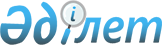 "Об утверждении Правил присуждения и размеров образовательного гранта Президента Республики Казахстан "Өркен" для оплаты обучения одаренных детей в автономной организации образования "Назарбаев Интеллектуальные школы"Приказ Министра просвещения Республики Казахстан от 14 августа 2023 года № 255. Зарегистрирован в Министерстве юстиции Республики Казахстан 17 августа 2023 года № 33295.
      В соответствии с подпунктом 115) статьи 5 Закона Республики Казахстан "Об образовании" ПРИКАЗЫВАЮ:
      1. Утвердить Правила присуждения и размеров образовательного гранта Президента Республики Казахстан "Өркен" для оплаты обучения одаренных детей в автономной организации образования "Назарбаев Интеллектуальные школы" согласно приложению к настоящему приказу.
      2. Комитету среднего образования Министерства просвещения Республики Казахстан в установленном законодательством Республики Казахстан порядке обеспечить:
      1) государственную регистрацию настоящего приказа в Министерстве юстиции Республики Казахстан;
      2) размещение настоящего приказа на интернет-ресурсе Министерства просвещения Республики Казахстан после его официального опубликования;
      3) в течение десяти рабочих дней после государственной регистрации настоящего приказа представление в Юридический департамент Министерства просвещения Республики Казахстан сведений об исполнении мероприятий, предусмотренных подпунктами 1) и 2) настоящего пункта.
      3. Контроль за исполнением настоящего приказа возложить на курирующего вице-министра просвещения Республики Казахстан.
      4. Настоящий приказ вводится в действие по истечении десяти календарных дней после дня его первого официального опубликования.
      СОГЛАСОВАНМинистерство финансовРеспублики Казахстан Правила присуждения и размеры образовательного гранта Президента Республики Казахстан "Өркен" для оплаты обучения одаренных детей в автономной организации образования "Назарбаев Интеллектуальные школы" Глава 1. Общие положения
      1. Настоящие Правила присуждения и размеры образовательного гранта Президента Республики Казахстан "Өркен" для оплаты обучения одаренных детей в автономной организации образования "Назарбаев Интеллектуальные школы" (далее – Правила) разработаны в соответствии с подпунктом 115) статьи 5 Закона Республики Казахстан "Об образовании" и определяют порядок присуждения и размеры образовательного гранта Президента Республики Казахстан "Өркен" для оплаты обучения одаренных детей в автономной организации образования "Назарбаев Интеллектуальные школы".
      2. В настоящих Правилах используются следующие основные понятия:
      1) единые ранжированные списки – списки претендентов в разрезе школ, ранжированные в соответствии с настоящими Правилами по общему баллу комплексного тестирования в порядке убывания независимо от языка обучения;
      2) общий резервный список – единый ранжированный список всех претендентов по всем школам, за исключением обладателей гранта, действующий в течение текущего учебного года;
      3) рабочий орган – автономная организация образования "Назарбаев Интеллектуальные школы";
      4) участник конкурса – гражданин Республики Казахстан, обучающийся в организации среднего образования, принявший участие в комплексном тестировании; 
      5) образовательный грант Президента Республики Казахстан "Өркен" (далее – грант) – грант, учреждаемый Президентом Республики Казахстан для оплаты обучения одаренных детей в автономной организации образования "Назарбаев Интеллектуальные школы";
      6) школы – филиалы рабочего органа, осуществляющие образовательную деятельность;
      7) резервный список – список претендентов для зачисления в школы на вакантные места, действующий в течение текущего учебного года;
      8) претендент – участник конкурса, набравший пороговые баллы по итогам комплексного тестирования. Глава 2. Порядок присуждения гранта
      3. Грант присуждается на конкурсной основе для обучения граждан Республики Казахстан путем проведения комплексного тестирования.
      4. Распределение грантов между школами осуществляется рабочим органом в пределах средств, выделяемых из республиканского бюджета.
      5. К участию в конкурсе допускаются граждане Республики Казахстан, обучающиеся в организациях среднего образования, претендующие на обучение в 7-9-х классах школ.
      6. Сроки и место приема документов, а также срок проведения конкурса публикуются рабочим органом в средствах массовой информации, распространяемых на всей территории Республики Казахстан, и на интернет-ресурсе рабочего органа.
      7. Комплексное тестирование для приема на обучение в 7-х классах состоит из двух тестов:
      1) тест по оценке способностей к изучению предметов естественно-математического направления по разделам "Математика", "Количественные характеристики" (выявление навыков оперирования цифрами и способности видеть их взаимосвязь), "Естествознание";
      2) языковой тест по разделам "Казахский язык", "Русский язык", "Английский язык".
      8. Результаты комплексного тестирования для обучения в 7-х классах, а также количество выделяемых грантов публикуются на официальном интернет-ресурсе рабочего органа.
      9. По итогам комплексного тестирования для обучения в 7-х классах формируются единые ранжированные списки претендентов по конкретным школам из числа участников конкурса, набравших тридцать пять и более процентов от максимально возможного балла по разделу "Математика" и сорок и более процентов от максимально возможного балла по разделу "Количественные характеристики". При равном количестве общего балла теста преимущество предоставляется претендентам с более высоким баллом по разделу "Математика". В случае, если у претендентов равные баллы по разделу "Математика", то преимущество предоставляется претендентам с более высоким баллом по разделу "Количественные характеристики". В случае, если у претендентов равные баллы по разделам "Математика" и "Количественные характеристики", то преимущество предоставляется претендентам с более высоким баллом по разделу "Естествознание". В случае, если у претендентов равные баллы по разделам "Математика", "Количественные характеристики" и "Естествознание", то преимущество предоставляется претендентам с более высоким баллом по языку (казахский, русский), выбранному для обучения при подаче документов на конкурс.
      Единые ранжированные списки публикуются на официальном интернет-ресурсе рабочего органа с указанием обладателей гранта и претендентов, зачисленных в резервный список.
      10. Присуждение гранта на обучение в 8-9-х классах для вновь открываемых школ проводится на конкурсной основе путем проведения комплексного тестирования.
      При этом сроки и место приема документов, а также срок проведения конкурса публикуются рабочим органом в средствах массовой информации, распространяемых на всей территории Республики Казахстан, и на интернет-ресурсе рабочего органа.
      Комплексное тестирование состоит из раздела "Математика", по одному из разделов "Физика", "Химия", "Биология" по выбору участника конкурса, а также разделов "Казахский язык", "Русский язык", "Английский язык".
      11. Результаты комплексного тестирования для обучения в 8-9-х классах в школах, указанных в пункте 10 настоящих Правил, а также количество выделяемых грантов публикуются на официальном интернет-ресурсе рабочего органа.
      12. По итогам комплексного тестирования для обучения в 8-9-х классах формируются единые ранжированные списки претендентов по конкретным школам из числа участников конкурса, набравших тридцать пять и более процентов от максимально возможного балла по разделу "Математика" и выбранному разделу ("Физика", "Химия", "Биология"). При равном количестве баллов по комплексному тестированию преимущество предоставляется претендентам с более высоким баллом по разделу "Математика". В случае, если у претендентов равные баллы по разделу "Математика", то преимущество предоставляется претендентам с более высоким баллом по выбранному разделу ("Физика", "Химия", "Биология"). В случае, если у претендентов равные баллы по разделу "Математика" и выбранному разделу ("Физика", "Химия", "Биология"), то преимущество предоставляется претендентам с более высоким баллом по языку (казахский, русский), выбранному для обучения при подаче документов на конкурс.
      Единые ранжированные списки публикуются на официальном интернет-ресурсе рабочего органа с указанием обладателей гранта и претендентов, зачисленных в резервный список.
      13. Резервный список претендентов для обучения в 7 классах, а также 8, 9-х классах вновь открываемых школ формируется отдельно по каждой школе и действует только в течение текущего учебного года в целях их привлечения к обучению в случае наличия вакантного места.
      В случае наличия вакантного места и отсутствия по определенной школе резервного списка рабочий орган принимает решение о перераспределении грантов между другими школами в соответствии с общим резервным списком.
      Список обладателей гранта из резервного списка публикуется на интернет-ресурсе рабочего органа не позднее пяти рабочих дней со дня утверждения рабочим органом.
      14. Обучающийся в школе лишается гранта при выходе из гражданства Республики Казахстан, а также в случае отчисления из школы по основаниям, предусмотренным уставом рабочего органа. Основания для отчисления из школы размещаются в открытом доступе для сведения каждого обучающегося.
      Сноска. Пункт 14 – в редакции приказа Министра просвещения РК от 27.03.2024 № 68 (вводится в действие после дня его первого официального опубликования).

 Глава 3. Размеры гранта
      15. Освободившиеся гранты присуждаются в соответствии с настоящими Правилами.
      Сноска. Пункт 15 – в редакции приказа Министра просвещения РК от 27.03.2024 № 68 (вводится в действие после дня его первого официального опубликования).


      16. Финансирование гранта осуществляется за счет средств республиканского бюджета.
      Сноска. Пункт 16 – в редакции приказа Министра просвещения РК от 27.03.2024 № 68 (вводится в действие после дня его первого официального опубликования).


      17. Размеры гранта составляют:
      1) 2 349 191 (два миллиона триста сорок девять тысяч сто девяносто одна) тенге в календарный год без учета проживания в общежитии;
      2) 3 247 305 (три миллиона двести сорок семь тысяч триста пять) тенге в календарный год с учетом проживания в общежитии.
      Сноска. Глава 3 дополнена пунктом 17 в соответствии с приказом Министра просвещения РК от 27.03.2024 № 68 (вводится в действие после дня его первого официального опубликования).


					© 2012. РГП на ПХВ «Институт законодательства и правовой информации Республики Казахстан» Министерства юстиции Республики Казахстан
				
      Министр просвещенияРеспублики Казахстан

Г. Бейсембаев
Утвержден приказом
Министр просвещения
Республики Казахстан
от 14 августа 2023 года № 255